Madrid, 18 de abril de 2018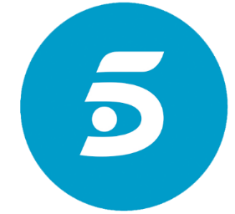 El sábado 21 de abril a partir de las 10:00hTelecinco estrena ‘De Suecia a Rusia’, serie documental que repasa la trayectoria de los últimos 15 Mundiales de fútbol de la mano de sus protagonistas Exjugadores como Pelé, Ronaldo, Pirri, Kempes, Camacho, Valdano, Míchel y Julio Salinas, entre otros, analizarán cada uno de los campeonatos de los que fueron protagonistasLa serie documental arrancará con el Mundial de Suecia 1958 que supuso el debut de Pelé y su consagración como estrella del fútbol  Quedan 57 días para el inicio del Mundial de fútbol de Rusia, un acontecimiento que paralizará el mundo y que emitirá íntegramente Mediaset España en nuestro país del 14 de junio al 15 de julio. Cada cuatro años los ídolos del “deporte rey” graban su nombre en la historia y en cada campeonato siempre hay un protagonista destacado. Telecinco calienta motores antes de esta gran cita estrenando este sábado 21 de abril, a partir de las 10:00h, ‘De Suecia a Rusia: 60 años y 15 mundiales’, serie documental producida por Supersport que repasa la historia de estos campeonatos de la mano de sus protagonistas.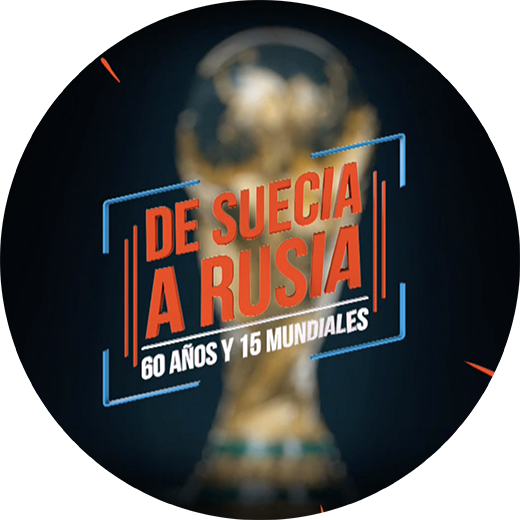 Desde Suecia 1958, torneo en el que se dio a conocer la figura de Pelé hasta el último Mundial de Brasil 2014 que ganó Alemania, pasando por las victorias de Argentina, Italia o Francia, la serie documental mostrará, con declaraciones de algunos de los protagonistas de cada campeonato, los momentos inolvidables que se han quedado para siempre en la memoria de los mundiales, la emoción en el camino de los ganadores, sus dudas, sus sueños y también las lágrimas en el camino de los perdedores.Pelé, Ronaldo, Pirri, Kempes, José Antonio Camacho, Jorge Valdano, Míchel o Julio Salinas, entre otros, recordarán su paso por estos campeonatos y analizarán la situación de la Selección Española de cara al Mundial de Rusia, sus posibilidades, quiénes son las selecciones favoritas y quién consideran que será el jugador más destacado.Suecia 1958: ‘El sombrero de Pelé’, primer programaEn el Mundial de Suecia de 1958, Edson Arantes Do Nascimento ‘Pelé’, un chaval de 17 años condujo a Brasil hasta su primer título, un campeonato en el que un francés, Just Fontaine, marcó 13 goles, un récord que nadie ha conseguido batir. Fue un año marcado por la tragedia aérea de Manchester en el que perdieron la vida 23 personas, ocho de ellas futbolistas del equipo inglés. Un Mundial en el que Suecia soñó con conquistar un torneo que le arrebataron con una jugada inolvidable, el ‘sombrero de Pelé’.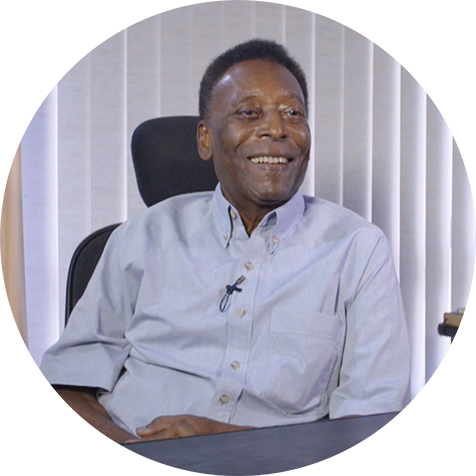 La Selección Española integrada por Kubala, Di Stefano o Gento no pudo clasificarse para el torneo, pero el mundo conoció la figura de uno de los más grandes de la historia, conocido como ‘O Rei’ Pelé. Por mucho tiempo que pase, la ciudad brasileña de Santos, el reino del fútbol, sigue recordando a su ‘rey’. Cuando aparecía en escena nadie hacía con el balón lo que hacía él, él cambió el fútbol y fue uno de los artífices del ‘Jogo Bonito’. “Si tienes buenos jugadores en la cancha, vas a tener buen fútbol”, reconoce ‘O Rei’.Suecia se rendía a sus pies. Con 17 años ya estaba en el Olimpo del fútbol. Con 17 años ya había ganado su primer mundial. El mito apenas había empezado a escribir su historia porque ‘O Rei’ conquistaría otras dos tierras más convirtiéndose en el único futbolista con tres mundiales en su poder ya que, tras Suecia’58, llegaron Chile’62 y México’70.De ‘Chile’62: la generación perdida’ a ‘Brasil’14: Alemania toma el testigo’, en las próximas entregasAdelardo Rodríguez, uno de los componentes de la Selección Española en Chile’62 junto con Di Stefano, Gento y Puskas, entre otros, será el protagonista de ‘Chile 1962: La generación perdida’, capítulo que cuenta cómo ‘La Roja’ no pudo conseguir triunfar ya que se le cruzó por el camino la selección brasileña de Garrincha. José Martínez ‘Pirri’ analizará el recorrido de España en ‘Inglaterra 1966: El gol fantasma’ y aquel título que logró la anfitriona con el gol fantasma más famoso de la historia; Alfredo Relaño, director del diario As, hablará sobre ‘México 1970: La triple corona’, cuando se consagró la selección brasileña con la mejor delantera de todos los tiempos conocida como la de los ‘cinco dieces’. Jordi Cruyff, hijo del legendario Johan Cruyff, recordará ‘Alemania 1974: La naranja mecánica’, un Mundial que ganó Alemania pero en el que irrumpió un equipo deslumbrante por su fútbol total, Holanda; en ‘Argentina 1978: Dictadura y fútbol’, Mario Alberto Kempes ‘El Matador’ contará en primera persona el primer título de los argentinos; ‘España 1982: La gran decepción’ tendrá como protagonista a José Antonio Camacho, integrante de la Selección de este mundial que terminó siendo la gran desilusión para los españoles; en ‘México 1986: La mano de Dios’, Jorge Valdano fue testigo directo de la irrupción de otro de los grandes genios del fútbol, Diego Armando Maradona, jugador clave para que Argentina se proclamase campeona con algunos momentos inolvidables como los goles a Inglaterra, aquella famosa ‘mano de Dios’ y la jugada de su segundo gol, el famoso ‘barrilete cósmico’.José Miguel González ‘Míchel’ analizará el recorrido de España en la entrega ‘Italia 1990: Me lo merezco’ en la que él fue protagonista a pesar de que el combinado nacional cayera en octavos de final contra Yugoslavia; en ‘Estados Unidos 1994: La maldición de los cuartos’ Julio Salinas contará cómo nuestra Selección tuvo que hacer las maletas en cuartos de final frente a Italia después de hacer un gran juego en un Mundial en el que España no pudo pasar los cuartos de final por un remate que no entró y por un codazo a Luis Enrique que el árbitro no quiso sancionar.‘Francia 1998: Adiós, Clemente. Hola Zidane’, ‘Corea y Japón 2002: Ronaldo a secas’, ‘Alemania 2006: Italia siempre vuelve’, ‘Sudáfrica 2010: Iniesta de mi vida’ y ‘Brasil 2014: Alemania toma el testigo’ serán los títulos de los próximos reportajes que se emitirán cuando Rusia espera a la Selección Española, cuando ‘La Roja’ busque repetir el éxito Sudáfrica. 